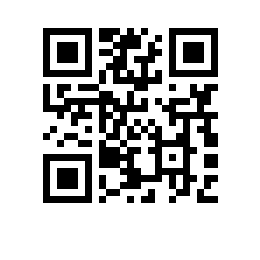 О составе государственной экзаменационной комиссии по проведению государственной итоговой аттестации студентов образовательной программы  факультета   и секретарях государственной экзаменационной комиссииПРИКАЗЫВАЮ:1. Утвердить государственную экзаменационную комиссию (далее - ГЭК) по проведению государственной итоговой аттестации студентов 4 курса образовательной программы «Международная программа «Международные отношения и глобальные исследования», направлений подготовки 41.03.05 Международные отношения, 41.03.06 Публичная политика и социальные науки, факультета мировой экономики и мировой политики, очной формы обучения в составе Президиума ГЭК и локальных ГЭК, а также секретарей Президиума ГЭК и локальных ГЭК.2. Утвердить состав Президиума ГЭК:председатель Президиума ГЭК: д.п.н., заведующий кафедрой сравнительной политологии факультета политологии ФГБОУ ВО Московский государственный университет имени М. В. Ломоносова, Демчук А.Л.члены Президиума ГЭК:Кузнецов А.В., д.э.н., член-корреспондент РАН, директор, главный научный сотрудник Института научной информации по общественным наукам Российской академии наук,Васильев В.С., д.э.н., главный научный сотрудник Института США и Канады Российской академии наук,Бондаренко К.А., к.э.н., директор департамента корпоративных кредитных рисков ПАО ВТБ,Братерский М.В, д.п.н, профессор департамента международных отношений факультета мировой экономики и мировой политики НИУ ВШЭ,Корнеев О.В., к.ист.н, доцент департамента международных отношений факультета мировой экономики и мировой политики НИУ ВШЭ,секретарь Президиума ГЭК – Е.Т. Иванова, начальник отдела ОСУП с Лондонским университетом «Международные отношения».                                                   3. Утвердить локальные ГЭК по защите выпускных квалификационных работ:3.1. Локальная ГЭК №1председатель локальной ГЭК №1 — Демчук А.Л., д.п.н., заведующий кафедрой сравнительной политологии факультета политологии ФГБОУ ВО Московский государственный университет имени М. В. Ломоносова,члены локальной ГЭК №1:Курбацкий В.А., к.и.н., начальник отдела Департамента Общеевропейского сотрудничества МИД России,Биссон Л.С., к.п.н., старший научный сотрудник Отдела исследований европейской интеграции Института Европы Российской академии наук, Моисеева Д.Э., к.п.н, научный сотрудник Группы институциональных проблем международных отношений Отдела международно-политических проблем ИМЭМО Российской академии наук,Яшина М.Г., к.фил.н., старший преподаватель Школы иностранных языков НИУ ВШЭ,Корнеев О.В., к.ист.н, доцент департамента международных отношений факультета мировой экономики и мировой политики НИУ ВШЭ,секретарь локальной ГЭК №1 — Строков И.Д., менеджер Института мировой военной экономики и стратегии факультета мировой экономики и мировой политики. 3.2. Локальная ГЭК №2:председатель локальной ГЭК №2 — Кузнецов А.В., д.э.н., член-корреспондент РАН, директор, главный научный сотрудник Института научной информации по общественным наукам Российской академии наук,члены локальной ГЭК №2:         Непогодин А.В., Заместитель руководителя международной редакции «Лента.ру», Климов В.А., к.п.н., младший научный сотрудник Сектора военно-политического анализа и исследовательских проектов Центра международной безопасности ИМЭМО Российской академии наук,Стрельникова И.А., к.ю.н., доцент департамента зарубежного регионоведения факультета мировой экономики и мировой политики НИУ ВШЭ,Павлюткин И.В., к.с.н., доцент кафедры экономической социологии департамента социологии факультета социальных наук НИУ ВШЭ,           Варпаховскис Э., PhD, доцент факультета мировой экономики и мировой политики НИУ ВШЭ,секретарь локальной ГЭК №2 — Хасанов К.А.У., стажер-исследователь МНО ЦКЕМИ факультета мировой экономики и мировой политики.                                                                 3.3. Локальная ГЭК №3:председатель локальной ГЭК №3 — Васильев В.С., д.э.н., главный научный сотрудник Института США и Канады Российской академии наук,члены локальной ГЭК №3:   Яковлева А.Ф., к.п.н., руководитель Центра проблем развития и модернизации ИМЭМО Российской академии наук,Чекунов И.В., заместитель начальника управления ГАУ «Московский Дом соотечественника», подведомственного учреждения Департамента внешнеэкономических и международных связей г. Москвы,Зуев В.Н., д.э.н., профессор кафедры торговой политики института торговой политики факультета мировой экономики и мировой политики НИУ ВШЭ,Подругина А.В., к.э.н., доцент департамента мировой экономики факультета мировой экономики и мировой политики НИУ ВШЭ,Салихов М.Р., к.э.н., директор Центра экономической экспертизы Института государственного и муниципального управления,секретарь локальной ГЭК №3 — Рулс С., эксперт МНО ЦКЕМИ факультета мировой экономики и мировой политики НИУ ВШЭ.3.4. Локальная ГЭК №4:председатель локальной ГЭК №4 — Демчук А.Л., д.п.н., заведующий кафедрой сравнительной политологии факультета политологии ФГБОУ ВО Московский государственный университет имени М. В. Ломоносова,члены локальной ГЭК №4:Яковлева А. Ф., к.п.н., руководитель Центра проблем развития и модернизации ИМЭМО Российской академии наук,Грязев А.И., старший редактор RT.com,Капур Н., PhD, научный сотрудник Международной лаборатории исследований мирового порядка и нового регионализма факультета мировой экономики и мировой политики НИУ ВШЭ,Марчуков А.Н., к.п.н, научный сотрудник департамента международных отношений факультета мировой экономики и мировой политики НИУ ВШЭ,Корнеев О.В., к.ист.н, доцент департамента международных отношений факультета мировой экономики и мировой политики НИУ ВШЭ,секретарь локальной ГЭК №4 — Строков И. Д., менеджер Института мировой военной экономики и стратегии факультета мировой экономики и мировой политики.                                             3.5. Локальная ГЭК №5:председатель локальной ГЭК №5 — Кузнецов А.В., д.э.н., член-корреспондент РАН, директор, главный научный сотрудник Института научной информации по общественным наукам Российской академии наук,члены локальной ГЭК №5:Соловьев А.В., заместитель главного редактора журнала «Россия в глобальной политике»,Бочаров И.А., программный координатор Российского совета по международным делам,Лебедева И.А., к.и.н., доцент Школы востоковедения факультета мировой экономики и мировой политики НИУ ВШЭ,Павлюткин И.В., к.с.н., доцент кафедры экономической социологии департамента социологии,Варпаховскис Э., PhD, доцент факультета мировой экономики и мировой политики НИУ ВШЭ,секретарь локальной ГЭК №5 — Хасанов К.А.У., стажер-исследователь МНО ЦКЕМИ факультета мировой экономики и мировой политики НИУ ВШЭ.                                                  3.6. Локальная ГЭК №6:председатель локальной ГЭК №6 — Васильев В.С., д.э.н., главный научный сотрудник Института США и Канады Российской академии наук,члены локальной ГЭК №6:Артамонова У.З., к.п.н., научный сотрудник Сектора внешней и внутренней политики США Центра североамериканских исследований ИМЭМО Российской академии наук,Кушнерова М.С., руководитель клиентских исследований АО «Артенеси»,Зуев В.Н., д.э.н., профессор кафедры торговой политики института торговой политики факультета мировой экономики и мировой политики НИУ ВШЭ,Скрябина В.Ю., к.э.н., доцент кафедры Торговой политики Института торговой политики,    Стрельникова И.А., к.ю.н., доцент департамента зарубежного регионоведения факультета мировой экономики и мировой политики НИУ ВШЭ,секретарь локальной ГЭК №6 — Рулс С., эксперт МНО ЦКЕМИ факультета мировой экономики и мировой политики НИУ ВШЭ.3.7. Локальная ГЭК №7:председатель локальной ГЭК №7 — Демчук А.Л., д.п.н., заведующий кафедрой сравнительной политологии факультета политологии ФГБОУ ВО Московский государственный университет имени М.В. Ломоносова,члены локальной ГЭК №7:Мельникова Ю.Ю., программный менеджер Российского совета по международным делам, Климов В.А., к.п.н., младший научный сотрудник Сектора военно-политического анализа и исследовательских проектов Центра международной безопасности ИМЭМО Российской академии наук,Биссон Л.С., к.п.н., старший научный сотрудник Отдела исследований европейской интеграции Института Европы Российской академии наук,Ройс Д.П., PhD, научный сотрудник департамента международных отношений факультета мировой экономики и мировой политики НИУ ВШЭ,Корнеев О.В., к.ист.н, доцент департамента международных отношений факультета мировой экономики и мировой политики НИУ ВШЭ,секретарь локальной ГЭК №7 — Строков И. Д., менеджер Института мировой военной экономики и стратегии факультета мировой экономики и мировой политики НИУ ВШЭ.3.8. Локальная ГЭК №8:председатель локальной ГЭК №8 — Кузнецов А.В., д.э.н., член-корреспондент РАН, директор, главный научный сотрудник Института научной информации по общественным наукам Российской академии наук, члены локальной ГЭК №8:Артамонова У.З., к.п.н., научный сотрудник Сектора внешней и внутренней политики США Центра североамериканских исследований ИМЭМО Российской академии наук,Моисеева Д.Э., к.п.н, научный сотрудник Группы институциональных проблем международных отношений Отдела международно-политических проблем ИМЭМО Российской академии наук,Грязев А.И., старший редактор RT.com,Капур Н., PhD, научный сотрудник Международной лаборатории исследований мирового порядка и нового регионализма факультета мировой экономики и мировой политики НИУ ВШЭ,Новик Н.Н., к.э.н, доцент департамента международных отношений факультета мировой экономики и мировой политики НИУ ВШЭ.секретарь локальной ГЭК №8 — Хасанов К.А.У., стажер-исследователь МНО ЦКЕМИ.3.9. Локальная ГЭК №9:председатель локальной ГЭК №9 — Васильев В.С., д.э.н., главный научный сотрудник Института США и Канады Российской академии наук,члены локальной ГЭК №9:Яковлева А.Ф., к.п.н., руководитель Центра проблем развития и модернизации ИМЭМО Российской академии наук,Соловьев А.В., заместитель главного редактора журнала «Россия в глобальной политике», Братерский М.В, д.п.н, профессор департамента международных отношений факультета мировой экономики и мировой политики НИУ ВШЭ,Харина О.А., к.п.н., доцент департамента зарубежного регионоведения факультета мировой экономики и мировой политики НИУ ВШЭ,Горюшина Е.М., к.п.н., научный сотрудник МНО ЦКЕМИ факультета мировой экономики и мировой политики НИУ ВШЭ,секретарь локальной ГЭК №9 — Рулс С., эксперт МНО ЦКЕМИ факультета мировой экономики и мировой политики НИУ ВШЭ.   3.10. Локальная ГЭК №10:председатель локальной ГЭК №10 — Демчук А.Л., д.п.н., заведующий кафедрой сравнительной политологии факультета политологии ФГБОУ ВО Московский государственный университет имени М.В. Ломоносова,члены локальной ГЭК №10:Мельникова Ю. Ю., программный менеджер Российского совета по международным делам,Захарченко И. С., ведущий обозреватель Аналитического центра Информационного телеграфного агентства России,Непогодин А.В., заместитель руководителя международной редакции «Лента.ру»,Капур Н., PhD, научный сотрудник Международной лаборатории исследований мирового порядка и нового регионализма факультета мировой экономики и мировой политики НИУ ВШЭ,Корнеев О.В., к.ист.н, доцент департамента международных отношений факультета мировой экономики и мировой политики НИУ ВШЭ,секретарь локальной ГЭК №10 — Строков И. Д., менеджер Института мировой военной экономики и стратегии факультета мировой экономики и мировой политики НИУ ВШЭ.   3.11. Локальная ГЭК №11:председатель локальной ГЭК №11 — Кузнецов А.В., д.э.н., член-корреспондент РАН, директор, главный научный сотрудник Института научной информации по общественным наукам Российской академии наук,члены локальной ГЭК №11:Артамонова У.З., к.п.н., научный сотрудник Сектора внешней и внутренней политики США Центра североамериканских исследований ИМЭМО Российской академии наук,Грязев А.И., старший редактор RT.com,Зуев В.Н., д.э.н., профессор кафедры торговой политики института торговой политики факультета мировой экономики и мировой политики НИУ ВШЭ,Харина О.А., к.п.н., доцент департамента зарубежного регионоведения факультета мировой экономики и мировой политики НИУ ВШЭ,Новик Н.Н., к.э.н, доцент департамента международных отношений факультета мировой экономики и мировой политики НИУ ВШЭ, секретарь локальной ГЭК №11 — Хасанов К.А.У., стажер-исследователь МНО ЦКЕМИ факультета мировой экономики и мировой политики НИУ ВШЭ.3.12. Локальная ГЭК №12:председатель локальной ГЭК №12 — Васильев В.С., д.э.н., главный научный сотрудник Института США и Канады Российской академии наук,члены локальной ГЭК №12:Яковлева А.Ф., к.п.н., руководитель Центра проблем развития и модернизации ИМЭМО Российской академии наук,Соловьев А.В., заместитель главного редактора журнала «Россия в глобальной политике»,Братерский М.В, д.п.н, профессор департамента международных отношений факультета мировой экономики и мировой политики НИУ ВШЭ, Ройс Д.П., PhD, научный сотрудник департамента международных отношений факультета мировой экономики и мировой политики НИУ ВШЭ,  Горюшина Е.М., к.п.н., научный сотрудник МНО ЦКЕМИ факультета мировой экономики и мировой политики НИУ ВШЭ,секретарь локальной ГЭК №12 — Рулс С., эксперт МНО ЦКЕМИ факультета мировой экономики и мировой политики НИУ ВШЭ.3.13. Локальная ГЭК №13:председатель локальной ГЭК №13 — Демчук А.Л., д.п.н., заведующий кафедрой сравнительной политологии факультета политологии ФГБОУ ВО Московский государственный университет имени М.В. Ломоносова,члены локальной ГЭК №13:Биссон Л.С., к.п.н., старший научный сотрудник Отдела исследований европейской интеграции Института Европы Российской академии наук,  Климов В.А., к.п.н., младший научный сотрудник Сектора военно-политического анализа и исследовательских проектов Центра международной безопасности ИМЭМО Российской академии наук,Грязев А.И., старший редактор RT.com,Новиков Д.П., к.п.н., доцент департамента международных отношений,Харина О.А., к.п.н., доцент Департамента зарубежного регионоведения,секретарь локальной ГЭК №13 — Строков И.Д., менеджер Института мировой военной экономики и стратегии факультета мировой экономики и мировой политики НИУ ВШЭ.3.14. Локальная ГЭК №14:председатель локальной ГЭК №14 — Кузнецов А.В., д.э.н., член-корреспондент РАН, директор, главный научный сотрудник Института научной информации по общественным наукам Российской академии наук,члены локальной ГЭК №14:Артамонова У.З., к.п.н., научный сотрудник Сектора внешней и внутренней политики США Центра североамериканских исследований ИМЭМО Российской академии наук,Мельникова Ю.Ю., программный менеджер Российского совета по международным делам,Ройс Д.П., PhD, научный сотрудник департамента международных отношений факультета мировой экономики и мировой политики НИУ ВШЭ, Яшина М.Г.., к.фил.н., старший преподаватель Школы иностранных языков НИУ ВШЭ,Корнеев О.В., к.ист.н, доцент департамента международных отношений факультета мировой экономики и мировой политики НИУ ВШЭ,секретарь локальной ГЭК №14 — Хасанов К.А.У., стажер-исследователь МНО ЦКЕМИ факультета мировой экономики и мировой политики НИУ ВШЭ.                                             3.15. Локальная ГЭК №15:председатель локальной ГЭК №15 — Васильев В.С., д.э.н., главный научный сотрудник Института США и Канады Российской академии наук,члены локальной ГЭК №15:Бондаренко К.А., к.э.н., директор департамента корпоративных кредитных рисков ПАО ВТБ,Шварцман В.В., специальный корреспондент РБК, руководитель направления по Азиатско-Тихоокеанскому региону, Ближнему Востоку и Северной Америке,Братерский М.В, д.п.н, профессор департамента международных отношений факультета мировой экономики и мировой политики НИУ ВШЭ,Шерстюков С.А., к.ист.н., доцент департамента международных отношений факультета мировой экономики и мировой политики НИУ ВШЭ,  Бирюкова О.В., к.э.н., доцент департамента мировой экономики факультета мировой экономики и мировой политики НИУ ВШЭ.секретарь локальной ГЭК №15 — Рулс С., эксперт МНО ЦКЕМИ факультета мировой экономики и мировой политики НИУ ВШЭ.3.16. Локальная ГЭК №16:председатель локальной ГЭК №16 — Демчук А.Л., д.п.н., заведующий кафедрой сравнительной политологии факультета политологии ФГБОУ ВО Московский государственный университет имени М.В. Ломоносова,члены локальной ГЭК №16:Мельникова Ю.Ю., программный менеджер Российского совета по международным делам,Захарченко И.С., ведущий обозреватель Аналитического центра Информационного телеграфного агентства России,Дмитриев О.А., к.фил.н., заместитель директора Института медиа факультета креативных индустрий НИУ ВШЭ,  Новиков Д.П., к.полит.н., доцент департамента международных отношений факультета мировой экономики и мировой политики НИУ ВШЭ,Яшина М.Г., к.фил.н., старший преподаватель Школы иностранных языков НИУ ВШЭ,секретарь локальной ГЭК №16 — Строков И.Д., менеджер Института мировой военной экономики и стратегии факультета мировой экономики и мировой политики НИУ ВШЭ.3.17. Локальная ГЭК №17:председатель локальной ГЭК №17 — Кузнецов А.В., д.э.н., член-корреспондент РАН, директор, главный научный сотрудник Института научной информации по общественным наукам Российской академии наук,члены локальной ГЭК №17:Бондаренко К.А., к.э.н., директор департамента корпоративных кредитных рисков ПАО ВТБ,Шварцман В.В., специальный корреспондент РБК, руководитель направления по Азиатско-Тихоокеанскому региону, Ближнему Востоку и Северной Америке,Шерстюков С.А., к.ист.н., доцент департамента международных отношений факультета мировой экономики и мировой политики НИУ ВШЭ,Бирюкова О.В., к.э.н., доцент департамента мировой экономики факультета мировой экономики и мировой политики НИУ ВШЭ,Корнеев О.В., к.ист.н, доцент департамента международных отношений факультета мировой экономики и мировой политики НИУ ВШЭ, секретарь локальной ГЭК №17 — Хасанов К.А.У., стажер-исследователь МНО ЦКЕМИ факультета мировой экономики и мировой политики НИУ ВШЭ.3.18. Локальная ГЭК №18:председатель локальной ГЭК №18 — Васильев В.С., д.э.н., главный научный сотрудник Института США и Канады Российской академии наук,члены локальной ГЭК №18:Яковлева А.Ф., к.п.н., руководитель Центра проблем развития и модернизации ИМЭМО Российской академии наук,Моисеева Д.Э., к.п.н, научный сотрудник Группы институциональных проблем международных отношений Отдела международно-политических проблем ИМЭМО Российской академии наук,Грязев А.И., старший редактор RT.com,Братерский М.В, д.п.н, профессор департамента международных отношений факультета мировой экономики и мировой политики НИУ ВШЭ,Лебедева И.А., к.и.н., доцент Школы востоковедения факультета мировой экономики и мировой политики НИУ ВШЭ,секретарь локальной ГЭК №18 — Рулс С., эксперт МНО ЦКЕМИ факультета мировой экономики и мировой политики НИУ ВШЭ.Проректор                                                                                                           С.Ю. Рощин